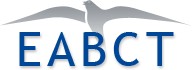 European Association for Behavioural and Cognitive Therapies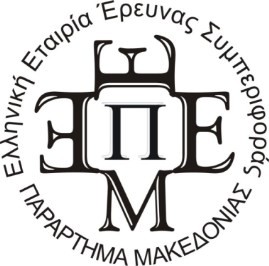 ΕΚΠΑΙΔΕΥΣΗ ΣΤΗ ΓΝΩΣΤΙΚΗ ΣΥΜΠΕΡΙΦΟΡΙΚΗ ΨΥΧΟΘΕΡΑΠΕΙΑΤο Παράρτημα Μακεδονίας της Ελληνικής Εταιρείας Έρευνας της Συμπεριφοράς (μέλος της European Association for Behavioural and Cognitive Therapies) προσφέρει στη Θεσσαλονίκη εκπαίδευση στις Γνωστικές και Συμπεριφορικές Θεραπείες, διάρκειας 4 ετών.Η εκπαίδευση αυτή είναι αναγνωρισμένη από την EABCT και προσφέρει τη δυνατότητα για πιστοποίηση στη Γνωστική Συμπεριφορική Ψυχοθεραπεία.Η εκπαίδευση οργανώνεται σε 5 ενότητες:1η Ενότητα: Θεωρητικά Εκπαιδευτικά ΣεμινάριαΗ πρώτη ενότητα αποτελείται από 10 κύκλους οι οποίοι περιλαμβάνουν πεντάωρα ή εξάωρα σεμινάρια που αφορούν στις θεωρητικές αρχές και το πλαίσιο εφαρμογής των Γνωστικών Συμπεριφορικών Θεραπειών, συνολικής διάρκειας 260 ωρών.2η Ενότητα: Συζήτηση και Ανάλυση ΠεριπτώσεωνΗ δεύτερη ενότητα αποτελείται από 3 κύκλους οι οποίοι περιλαμβάνουν δεκαπενθήμερες συνεδρίες παρουσίασης και ανάλυσης κλινικών περιπτώσεων από επαγγελματίες ψυχικής υγείας, συνολικής διάρκειας 100 ωρών.3η Ενότητα: Βιωματικά Σεμινάρια στις Τεχνικές ΕπικοινωνίαςΗ τρίτη ενότητα αποτελείται από 2 κύκλους οι οποίοι περιλαμβάνουν σεμινάρια βιωματικού χαρακτήρα, με σκοπό την άσκηση σε τεχνικές επικοινωνίας και κλινικής συνέντευξης και τη σωστή χρήση τους στη θεραπευτική διαδικασία, συνολικής διάρκειας 36-48 ωρών.4η Ενότητα: Ομάδες αυτογνωσίαςΗ τέταρτη ενότητα αφορά τη συμμετοχή σε μικρότερες ομάδες αυτογνωσίας με στόχο την επίτευξη προσωπικής ανάπτυξης και αυτογνωσίας, που θα βοηθήσουν στον ρόλο του θεραπευτή και θα λειτουργήσουν υποστηρικτικά, συνολικής διάρκειας 80 ωρών. Συνολικά διεξάγονται 20 4ωρες συναντήσεις.5η Ενότητα: Μελέτη βιβλιογραφίαςΗ πέμπτη ενότητα περιλαμβάνει τη μελέτη και συζήτηση συγκεκριμένων θεμάτων της σύγχρονης διεθνούς βιβλιογραφίας που αφορούν την ψυχοθεραπευτική πρακτική και την θεωρία της ψυχοθεραπείας, συνολικής διάρκειας 36 ωρών.Παρουσίαση βιβλιογραφικών εργασιώνΚατά τη διάρκεια των δύο πρώτων ετών παρακολούθησης των εκπαιδευτικών σεμιναρίων κάθε εκπαιδευόμενος θα πρέπει να υποβάλλει συνολικά 4 βιβλιογραφικές εργασίες, έκτασης 1500 λέξεων περίπου η κάθε μία, επιλέγοντας το θέμα από τις προτεινόμενες ενότητες που αφορούν τη θεραπευτική διαδικασία της ΓΣΘ. Οι δύο εργασίες παραδίδονται στο Α έτος και οι άλλες δύο στο Β έτος της θεωρητικής κατάρτισης.Πρακτική άσκησηΗ εποπτευόμενη πρακτική άσκηση αρχίζει μετά την ολοκλήρωση των υποχρεώσεων του Β’ έτους και περιλαμβάνει ανάληψη 8 περιστατικών τουλάχιστον.Καλύπτει συνολικά τουλάχιστον 200 ώρες θεραπευτικών συνεδριών και 100 ώρες εποπτείας. Οι 25 ώρες εποπτείας είναι υποχρεωτικά ατομικές, ενώ μπορεί ο εποπτευόμενος να επιλέξει και 75 ώρες ομαδικής εποπτείας συμμετέχοντας σε μικρές ομάδες των 3-4 ατόμων. Επίσης, ο εκπαιδευόμενος χρειάζεται να επιλέξει τουλάχιστον 2 διαφορετικούς επόπτες από τον κατάλογο εποπτών του Παραρτήματος.Η διάρκεια της πρακτικής άσκησης δεν μπορεί να είναι μικρότερη του ενός έτους ούτε να υπερβαίνει τα τρία έτη.Εργασίες μελέτης περιστατικώνΟι εκπαιδευόμενοι κατά τη διάρκεια της πρακτικής τους άσκησης συντάσσουν 3 εργασίες μελέτης περιστατικών (Case Studies) επιλέγοντας από τα περιστατικά που αναλαμβάνουν. Οι δύο μελέτες θα πρέπει να έχουν έκταση γύρω στις 3000 λέξεις και η μία περί τις 5000 λέξεις.Ι. ΘΕΩΡΗΤΙΚΑ ΕΚΠΑΙΔΕΥΤΙΚΑ ΣΕΜΙΝΑΡΙΑ1ος Κύκλος: Θεραπευτικό πλαίσιο στις ΓΣΘ [29 ώρες]1ος Κύκλος: Θεραπευτικό πλαίσιο στις ΓΣΘ [29 ώρες]1ος Κύκλος: Θεραπευτικό πλαίσιο στις ΓΣΘ [29 ώρες]Γνωστικές Συμπεριφορικές θεραπείες και η σχέση τους με άλλες ψυχοθεραπευτικές προσεγγίσειςΝ. Διαμαντίδου Ε. ΧάιντςΧ. Χιονίδου6 ώρεςΘέματα δεοντολογίαςΠ. Χατζηβαλσαμά3 ώρεςΘεραπευτική σχέση και θεραπευτικό συμβόλαιο στη ΓΣΘΝ. Διαμαντίδου5 ώρεςΘεραπευτική διαδικασία στη ΓΣΘ: [Αρχική συνέντευξη, Λήψη ιστορικού, Συμπεριφορική ανάλυση SORCK, Σχεδιασμός θεραπείας, Αξιολόγηση θεραπευτικής πορείας και αποτελέσματος, μεταθεραπευτική παρακολούθηση]Ε. Χάιντς10 ώρεςΟμαδική ψυχοθεραπείαΝ. Διαμαντίδου5 ώρεςΛήψη IntakeΠ. Πανταζούδης6 ώρες2ος Κύκλος: Θεραπευτικά μοντέλα στις ΓΣΘ [26 ώρες]2ος Κύκλος: Θεραπευτικά μοντέλα στις ΓΣΘ [26 ώρες]2ος Κύκλος: Θεραπευτικά μοντέλα στις ΓΣΘ [26 ώρες]Κοινωνιογνωστική θεωρία (Α. Bandura & W. Mischel)Ν. Διαμαντίδου5 ώρεςΜοντέλα επίλυσης προβλημάτων και αυτοδιαχείρισηςN. Διαμαντίδου5 ώρεςΛογικο-Συναισθηματική θεραπεία του EllisΒ. Παπαδάκης6 ώρεςΓνωστική Θεραπεία του BeckΣ. Μπατρακούλη5 ώρεςΚονστρακτιβιστικά / Γνωστικό-αφηγηματικά μοντέλαΠ. Νικηφορίδης5 ώρες3ος Κύκλος: Θεραπευτικά μοντέλα – Νέες τάσεις στις ΓΣΘ [25 ώρες]3ος Κύκλος: Θεραπευτικά μοντέλα – Νέες τάσεις στις ΓΣΘ [25 ώρες]3ος Κύκλος: Θεραπευτικά μοντέλα – Νέες τάσεις στις ΓΣΘ [25 ώρες]Schema focus therapy (J. Young)Ε. Χάιντς5 ώρεςΘεραπεία Δέσμευσης & αποδοχήςΒ. Παπαδάκης5 ώρεςMindfulnessΕ. Χάιντς5 ώρεςΓνωστική συμπεριφορική θεραπεία οικογένειαςΒ. Παπαδάκης5 ώρεςΣυζυγική θεραπείαΕ. Χάιντς5 ώρες4ος Κύκλος: Θεραπευτικές τεχνικές στις ΓΣΘ [33 ώρες]4ος Κύκλος: Θεραπευτικές τεχνικές στις ΓΣΘ [33 ώρες]4ος Κύκλος: Θεραπευτικές τεχνικές στις ΓΣΘ [33 ώρες]Τεχνικές χαλάρωσηςΧ. Χιονίδου10 ώρεςΣυστηματική αποευαισθητοποίηση - Τεχνικές τροποποίησης συμπεριφοράςΕ. Χάιντς6 ώρεςΠαροχή μοντέλου, Συμπεριφορική πρόβαΝ. Διαμαντίδου3 ώρεςΑυτοβεβαιωτική συμπεριφοράΠ. Νικηφορίδης3 ώρεςΓνωστική αναδόμηση: Θετικές σκέψειςΣ. Μπατρακούλη5 ώρεςΝοερές εικόνεςΜ. Ευαγγελοπούλου6 ώρες5ος Κύκλος: Αντιμετώπιση ψυχοπαθολογικών προβλημάτων Α΄  [30 ώρες]5ος Κύκλος: Αντιμετώπιση ψυχοπαθολογικών προβλημάτων Α΄  [30 ώρες]5ος Κύκλος: Αντιμετώπιση ψυχοπαθολογικών προβλημάτων Α΄  [30 ώρες]Διαταραχή πανικού – Μετατραυματική διαταραχήΠ. Νικηφορίδης5 ώρεςΦοβίεςΝ. Διαμαντίδου5 ώρεςΓενικευμένη Αγχώδης Διαταραχή / ΥποχονδρίασηΒ. Παπαδάκης5 ώρεςΚαταναγκασμοί – ΙδεοψυχαναγκασμοίΚ. Πασσαλίδου5 ώρεςΣυναισθηματικές διαταραχές – ΚατάθλιψηΣ. Μπατρακούλη5 ώρεςΣεξουαλικές δυσλειτουργίεςΛ. Αθανασιάδης5 ώρες6ος Κύκλος: Αντιμετώπιση ψυχοπαθολογικών προβλημάτων Β΄  [31 ώρες]6ος Κύκλος: Αντιμετώπιση ψυχοπαθολογικών προβλημάτων Β΄  [31 ώρες]6ος Κύκλος: Αντιμετώπιση ψυχοπαθολογικών προβλημάτων Β΄  [31 ώρες]Διαταραχές προσωπικότηταςΒ. Παπαδάκης10 ώρεςΔιαταραχές	λήψης	τροφής:	Παχυσαρκία	– Βουλιμία – ΑνορεξίαΕ. Χάιντς10 ώρεςΨυχοσωματικές διαταραχές – Μετατρεπτική νεύρωσηΝ. Διαμαντίδου5 ώρεςΨυχώσεις – Στήριξη οικογένειαςΔ. Ζηλιασκοπούλου6 ώρες7ος Κύκλος: Θεραπευτικές παρεμβάσεις σε προβλήματα παιδικής και εφηβικής ηλικίας [30 ώρες]7ος Κύκλος: Θεραπευτικές παρεμβάσεις σε προβλήματα παιδικής και εφηβικής ηλικίας [30 ώρες]7ος Κύκλος: Θεραπευτικές παρεμβάσεις σε προβλήματα παιδικής και εφηβικής ηλικίας [30 ώρες]Εισαγωγή στη δεοντολογία και θεραπευτική σχέση με παιδιά και εφήβουςΣ. Μπατρακούλη5 ώρεςΚατάθλιψη παιδιών και εφήβωνΠ. Χατζηλάμπου5 ώρεςΆγχος στα παιδιά και εφήβουςΦ. Σιαμούλη5 ώρεςΠένθος στα παιδιά και εφήβουςΧ. Χιονίδου5 ώρεςΓΣΘ στην ανάπτυξη κοινωνικών δεξιοτήτων σε εφήβους και αντιμετώπιση επιθετικής συμπεριφοράςΠ. Νικηφορίδης5 ώρεςΓΣΘ στην ενίσχυση αυτοεκτίμησης στουςεφήβουςΒ. Παπαδάκης5 ώρες8ος Κύκλος: Θεραπευτικές παρεμβάσεις σε προβλήματα παιδικής ηλικίας  [18ώρες]8ος Κύκλος: Θεραπευτικές παρεμβάσεις σε προβλήματα παιδικής ηλικίας  [18ώρες]8ος Κύκλος: Θεραπευτικές παρεμβάσεις σε προβλήματα παιδικής ηλικίας  [18ώρες]Διαταραχές λήψης τροφής στα παιδιάΕ. Χάιντς5 ώρεςΦοβίες στα παιδιάΜ. Ακριτίδου5 ώρεςΕνούρηση / ΕγκόπρισηΜ. Ακριτίδου4 ώρεςΔιαταραχή ελλειμματικής προσοχής -ΥπερκινητικότηταΜ. Ακριτίδου4 ώρες9ος Κύκλος: Θεραπευτικές παρεμβάσεις σε προβλήματα ειδικών ομάδων A΄  [22ώρες]9ος Κύκλος: Θεραπευτικές παρεμβάσεις σε προβλήματα ειδικών ομάδων A΄  [22ώρες]9ος Κύκλος: Θεραπευτικές παρεμβάσεις σε προβλήματα ειδικών ομάδων A΄  [22ώρες]Προβλήματα πένθους (ενήλικες)Π. Νικηφορίδης5 ώρεςΧρόνιες ασθένειεςΧ. Χιονίδου & Δ. Ζηλιασκοπούλου6 ώρεςΣτήριξη οικογένειας ατόμων με χρόνια ασθένειαΧ. Χιονίδου & Δ. Ζηλιασκοπούλου6 ώρεςΑρρώστιες με κοινωνικό στίγμαΧ. Χιονίδου5 ώρες10ος Κύκλος: Θεραπευτικές παρεμβάσεις σε προβλήματα ειδικών ομάδων Β΄  [16ώρες]10ος Κύκλος: Θεραπευτικές παρεμβάσεις σε προβλήματα ειδικών ομάδων Β΄  [16ώρες]10ος Κύκλος: Θεραπευτικές παρεμβάσεις σε προβλήματα ειδικών ομάδων Β΄  [16ώρες]Ενδο-οικογενειακή κακοποίηση/ βία: παρεμβάσεις σε θύματα και σε θύτες με χρήση ΓΣΘ τεχνικώνΘ. Καρανίκος5 ώρεςΧρήση ουσιών / ΕξαρτήσειςΠ. Νικηφορίδης5 ώρεςΥποστηρικτική Θεραπεία σε ΛΟΑΤΚΙ + πληθυσμόΜ. Ευαγγελοπούλου6 ώρες